     ПРОЕКТ     Вносится Председателем     Совета депутатов Северодвинска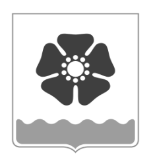 Городской Совет депутатовмуниципального образования «Северодвинск» (Совет депутатов Северодвинска)седьмого созываРЕШЕНИЕО внесении изменений в Порядок внесения проектов решений Городского Совета депутатов муниципального образования «Северодвинск»В целях уточнения отдельных положений Порядка внесения проектов решений Городского Совета депутатов муниципального образования «Северодвинск» Совет депутатов Северодвинскарешил:1. Внести в Порядок внесения проектов решений Городского Совета депутатов муниципального образования «Северодвинск», утвержденный решением Совета депутатов Северодвинска от 19.06.2013 № 49 (в редакции от 24.03.2022), следующие изменения:1) пункт 3 статьи 5 изложить в следующей редакции:«3. Наименование проекта решения должно быть кратким, максимально информационно насыщенным, правильно отражать предмет правового регулирования, соответствовать содержанию текста решения.Наименование проекта решения начинается с предлога «О» или «Об» (о чем решение), кавычками не выделяется, печатается от границы левого поля строчными буквами с прописной буквы полужирным шрифтом, точка в конце наименования не ставится.»;2) пункт 4 статьи 5 изложить в следующей редакции:«4. Текст проекта решения состоит из двух частей: констатирующей (преамбулы) и распорядительной. Преамбула не содержит положений нормативного или распорядительного характера, не нумеруется и располагается непосредственно после наименования.Преамбула отражает фактические обстоятельства и мотивы, служащие основанием для принятия решения, начинается со слов «В целях...», «В связи...», «В соответствии...» и т.д. Если основанием для принятия решения являются нормативные правовые акты, то в преамбуле указываются их реквизиты (дата, номер, полное наименование в действующей редакции). При указании в преамбуле нескольких правовых актов они располагаются по убыванию юридической силы. При равенстве юридической силы правовые акты располагаются в порядке убывания дат их принятия.Преамбула завершается словами «Совет депутатов Северодвинска РЕШИЛ:», при этом слово «РЕШИЛ» печатается с красной строки прописными буквами с использованием полужирного шрифта.В распорядительную часть проекта решения включаются положения нормативного или распорядительного характера, указания на наличие приложений к проекту решения, положения о порядке вступления решения в силу, о признании утратившими силу принятых ранее решений или их отдельных структурных элементов.»;3) в абзаце втором пункта 7 статьи 5 слово «дефисы» заменить словом «абзацы».2. Настоящее решение вступает в силу после его официального опубликования.3. Опубликовать (обнародовать) настоящее решение в бюллетене нормативно-правовых актов муниципального образования «Северодвинск» «Вполне официально», разместить в сетевом издании «Вполне официально» (вполне-официально.рф) и на официальных интернет-сайтах Совета депутатов Северодвинска и Администрации Северодвинска.        от№  ПредседательСовета депутатов Северодвинска_________________ М.А. СтарожиловГлава Северодвинска_________________ И.В. Арсентьев